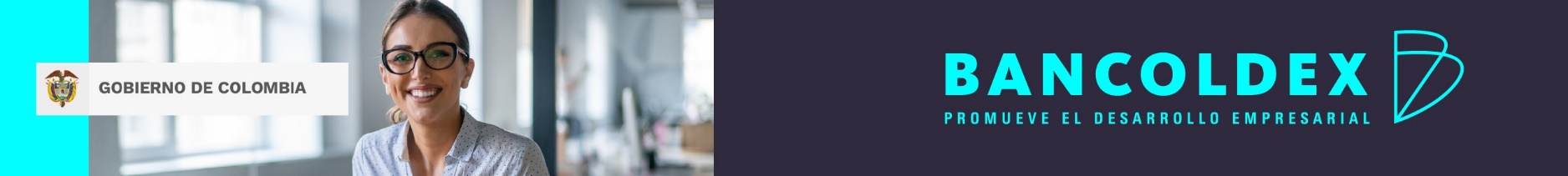 CIRCULAR No. 004| 13 |JUN| 2023ANEXO 2. SOCIOS COMUNESLínea de CréditoPrograma NAMA: Gestores de Residuos RAEESocios o Asociados ComunesFecha (dd/mm/aa)SeñoresBancoldexCiudadDe acuerdo con las condiciones definidas en la circular No. 004 del 13 de junio de 2022 para la línea de crédito Programa NAMA: Gestores de residuos RAEE, certifico que la empresa que represento: Por favor seleccione con una X de las siguientes opciones la que sea aplicable:No tiene socios o asociados comunes con otra empresa con una participación igual o superior al 10% del capital, que estén solicitando crédito bajo la misma línea de crédito Programa NAMA: Gestores de Residuos RAEE_________.Tiene socios o asociados comunes con otra empresa con una participación igual o superior al 10% del capital que esté(n) solicitando crédito bajo la misma línea, pero la suma de las solicitudes de crédito no excede el monto máximo permitido por empresa (Para la suma de las solicitudes aplica el cupo de crédito definido para la empresa de mayor tamaño). _______.Adicionalmente, certifico que el crédito no tiene el mismo beneficiario real que otros créditos desembolsados bajo la misma línea.En caso de que la información suministrada fuere inexacta, procederemos a realizar a través del Intermediario Financiero el prepago del crédito y así dar cumplimiento a las condiciones de la circular a la cual fueron aplicados los recursos.__________________________________________Firma representante legal de la empresa Nombre:Identificación:Nombre de la empresa